На основу члана 116. став 1.  Закона о јавним набавкама („Сл.гласник РС“ бр.124/2012, 14/2015 и 68/2015), Градска управа за инфраструктуру и развој  Града Ужица објављујеОБАВЕШТЕЊЕ О ЗАКЉУЧЕНОМ УГОВОРУ
Врста поступка: јавна набавка мале вредности  Врста предмета набавке: добраОпис предмета набавке: Набавка тракторских чистача снега за потребе одржавања некатегорисаних путева у МЗВрста наручиоца: градска и општинска управаИнтернет страница наручиоца: www.uzice.rs Редни број јавне набавке у плану набавки: 1.1.8Назив и ознака из општег речника набавке: опрема за одржавање путева – 34921000-9.Процењена вредност јавне набавке: 833.333 динара без ПДВ-аУговорена вредност јавне набавке: 720.000 динара без ПДВ-а                                                             864.000 динара са ПДВ-омКритеријум за доделу уговора: најнижа понуђена ценаБрој примљених понуда: 4 (четири) понудеНајвиша понуђена цена: 1.999.500 динара без ПДВ-аНајнижа понуђена цена: 720.000 динара без ПДВ-аНајвиша понуђена цена код прихватљивих понуда: 789.600 динара без ПДВ-аНајнижа понуђена цена код прихватљивих понуда: 720.000 динара без ПДВ-аДео или вредност уговора који ће се извршити преко подизвођача: не наступа са подизвођачемДатум доношења одлуке о додели уговора: 07.10.2019. годинеДатум закључења уговора:  16.10.2019. годинеОсновни подаци о добављачу:  Аутопревозник и ЗР ТЕЗА Милоје Петровић предузетник Луново село, Ужице, ПИБ:103491279; МБ:56662189Период важења уговора: до испуњења уговорних обавезаОколности које представљају основ за измену уговора: у складу са чланом 115. Закона о јавним набавкама.Лица за контакт: Славиша Пројевић, slavisa.projevic@uzice.rs и Ивана Дрчелић, ivana.drcelic@uzice.rs  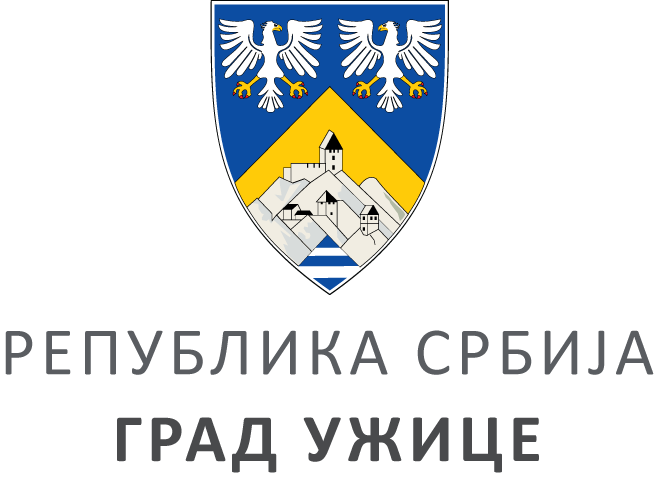 ГРАДСКА УПРАВА ЗА ИНФРАСТРУКТУРУ И РАЗВОЈГРАДСКА УПРАВА ЗА ИНФРАСТРУКТУРУ И РАЗВОЈГРАДСКА УПРАВА ЗА ИНФРАСТРУКТУРУ И РАЗВОЈГРАДСКА УПРАВА ЗА ИНФРАСТРУКТУРУ И РАЗВОЈVIII ББрој: 404-263/19ББрој: 404-263/19Датум:Датум:17.10.2019. године